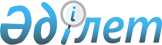 "Шағын кәсiпкерлiктi дамыту қоры" жабық акционерлiк қоғамы Байқаушы кеңесiнiң құрамы туралы
					
			Күшін жойған
			
			
		
					Қазақстан Республикасы Үкiметiнiң қаулысы 1998 жылғы 28 қаңтар N 44. Күші жойылды - ҚР Үкіметінің 1999.08.17. N 1175 қаулысымен. ~P991175

      Қазақстан Республикасының Үкiметi қаулы етедi: 

      1. Қазақстан Республикасы Қаржы министрлiгiнiң Мемлекеттiк мүлiк және жекешелендiру жөнiндегi департаментi заңда белгiленген тәртiппен "Шағын кәсiпкерлiктi дамыту қоры" жабық акционерлiк қоғамының Байқаушы кеңесiн қосымшаға сәйкес құрамда бекiту жөнiнде шаралар қолдансын. 

      2. Мыналардың күшi жойылған деп саналсын: 

      "Шағын кәсiпкерлiктi дамыту қорын құру туралы" Қазақстан Республикасы Үкiметiнiң 1997 жылғы 26 сәуiрдегi N 665  P970665_қаулысының 8-тармағы (Қазақстан Республикасының ПҮАЖ-ы, 1997 ж., N 17, 152-құжат);     "Ауыл шаруашылығы секторы үшiн Азия даму Банкiнiң БағдарламалықЗаймын жүзеге асырудың кейбiр мәселелерi туралы" ҚазақстанРеспубликасы Үкiметiнiң 1997 жылғы 14 тамыздағы N 1258  P971258_қаулысының 4-тармағының он үшiншi - он бесiншi абзацтары.     Қазақстан Республикасының          Премьер-Министрi                                       Қазақстан Республикасы                                             Үкiметiнiң                                      1998 жылғы 28 қаңтардағы                                           N 44 қаулысына                                              қосымша               "Шағын кәсiпкерлiктi дамыту қоры" жабық                акционерлiк қоғамы Байқаушы кеңесiнiң                               ҚҰРАМЫ     Сәрсембаев Н.А.            - Қазақстан Республикасы                                  Стратегиялық жоспарлау және                                  реформалар жөнiндегi агенттiгi                                  төрағасының орынбасары, төраға     Мыңбаев С.М.               - Қазақстан Республикасы Қаржы                                  министрлiгiнiң бiрiншi                                  вице-министрi, төрағаның                                  орынбасары     Мұхамеджанов Б.Ғ.          - Қазақстан Республикасы Премьер-                                  Министрiнiң кеңесшiсi, төрағаның                                  орынбасары     Сәйденов А.Г.              - Қазақстан Республикасы Ұлттық                                  Банкi төрағасының орынбасары                                  (келiсiм бойынша)     Әзiмов Р.                  - Қазақстан Республикасы Ауыл                                  шаруашылығы министрлiгiнiң                                  бiрiншi вице-министрi     Әбенов Д.Б.                - Қазақстан Республикасы                                  Стратегиялық жоспарлау және                                  реформалау жөнiндегi агенттiгi                                  Әлеуметтiк - экономикалық                                  саладағы реформалар департаментi                                  директорының орынбасары     Үмбетов А.С.               - "Шағын кәсiпкерлiктi дамыту қоры"                                  жабық акционерлiк қоғамы                                  басқармасының төрағасы
					© 2012. Қазақстан Республикасы Әділет министрлігінің «Қазақстан Республикасының Заңнама және құқықтық ақпарат институты» ШЖҚ РМК
				